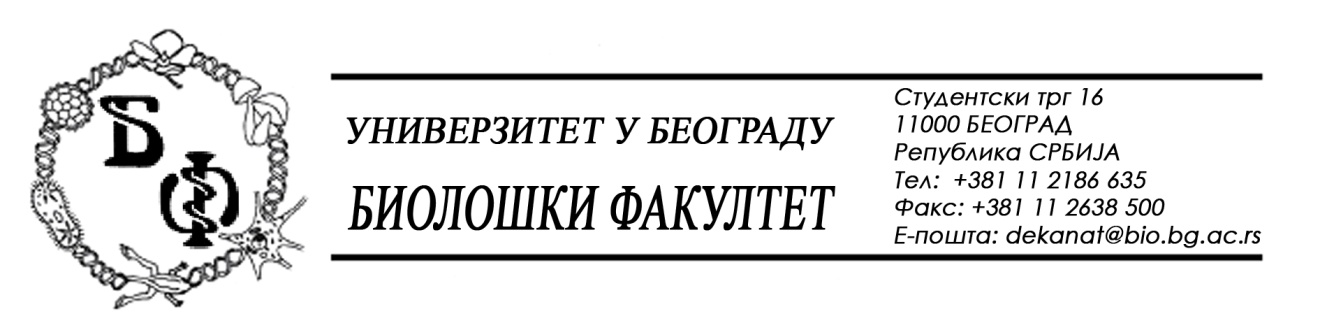 	На основу члана 116. Закона о јавним набавкама („Службени гласник РС“, бр. 124 / 12), Универзитет у Београду – Биолошки факултет објављује:ОБАВЕШТЕЊЕ О ЗАКЉУЧЕНОМ УГОВОРУНазив, адреса и „Интернет“ страница наручиоца: Универзитет у Београду – Биолошки факултет, Београд, Студентски трг 16, www.bio.bg.ac.rs.Врста наручиоца: просветаОпис предмета набавке, назив и ознака из општег речника набавке: добра – медицински и лабораторијски материјал, обликован у 4 (четири) партије; партија бр. 1 – материјал за изолацију ДНК; назив и ознака из општег речника набавке:  24300000 – основне неорганске и оргамске хемикалије; 24965000 – ензими; 33141000 – медицински нехемијски потрошни материјали и хематолошки потрошни материјали, за једнократну употребу; 33694000 – дијагностички агенси; 33696000 – реагенси и контрастиУговорена вредност: 2.879.506,00 динара без ПДВ-а односно 3.455.407,20 динара са ПДВ-ом; Критеријум за доделу Уговора;  економски најповољнија понудаБрој примљених понуда:  укупно за све партије 6; за партију бр. 1: 1Највиша и најнижа понуђена цена: највиша: 2.879.506,00 динара без ПДВ-а; најнижа: 2.879.506,00 динара без ПДВ-а; Највиша и најнижа понуђена цена код прихватљивих понуда: највиша: 2.879.506,00 динара без ПДВ-а; најнижа: 2.879.506,00 динара без ПДВ-а; Датум доношења Одлуке о додели Уговора:  04.09.2015.Датум закључења Уговора: 15.09.2015.Основни подаци о добављачу: Група Понуђача: носилац посла: Привредно дурштво за спољну трговину и услуге „Alfa Genetics“ d.o.o., Београд, Рачкога 5, матични број: 20800445, ПИБ: 107427806; члан групе: „Alfatrade Enterprise“ Предузеће за спољну и унутрашњу трговину, маркетинг, инжењеринг и консалтинг д.о.о., Београд, Рачкога 1а, матични број: 07461330, ПИБ: 100246604Период важења Уговора: једна година почев од 15.09.2015.	На основу члана 57. ст. 1 и члана 116. ст. 1 Закона о јавним набавкама („Службени гласник РС“, бр. 124 / 12), Универзитет у Београду – Биолошки факултет објављује:ОБАВЕШТЕЊЕ О ЗАКЉУЧЕНОМ УГОВОРУНазив, адреса и „Интернет“ страница наручиоца: Универзитет у Београду – Биолошки факултет, Београд, Студентски трг 16, www.bio.bg.ac.rs.Врста наручиоца: просветаОпис предмета набавке, назив и ознака из општег речника набавке: добра – медицински и лабораторијски материјал, обликован у 4 (четири) партије; партија бр. 2 – Материјал за хуману идентификацију и секвенцирање; назив и ознака из општег речника набавке: 24300000 – основне неорганске и органске хемикалије; 2496500 – ензими; 33141000 – медицински нехемијски потрошни материјали и хематолошки потрошни материјали, зе једнократну употребу; 33694000 – дијагностички агенси; 33696000 – реагенси и контрастиУговорена вредност: 10.526.938,00 динара без ПДВ-а односно 12.632.325,60 динара са ПДВ-ом; Критеријум за доделу Уговора: економски најповољнија понудаБрој примљених понуда:  укупно за све партије 6; за партију бр. 2: 1Највиша и најнижа понуђена цена: највиша: 10.526.938,00 динара без ПДВ-а; најнижа: 10.526.938,00 динара без ПДВ-а; Највиша и најнижа понуђена цена код прихватљивих понуда: највиша: 10.526.938,00 динара без ПДВ-а; најнижа: 10.526.938,00 динара без ПДВ-а;Датум доношења Одлуке о додели Уговора: 04.09.2015.Датум закључења Уговора: 15.09.2015.Основни подаци о добављачу: Предузеће за проме роба и услуга „Vivogen“ d.o.o. из Београда (Палилула), Миријевски булевар 7д,  матични број : 17567896, ПИБ: 103461842Период важења Уговора: једна година почев од 15.09.2015. године.	На основу члана 57. ст. 1 и члана 116. ст. 1 Закона о јавним набавкама („Службени гласник РС“, бр. 124 / 12), Универзитет у Београду – Биолошки факултет објављује:ОБАВЕШТЕЊЕ О ЗАКЉУЧЕНОМ УГОВОРУНазив, адреса и „Интернет“ страница наручиоца: Универзитет у Београду – Биолошки факултет, Београд, Студентски трг 16, www.bio.bg.ac.rs.Врста наручиоца: просветаОпис предмета набавке, назив и ознака из општег речника набавке: добра – медицински и лабораторијски материјал, обликован у 4 (четири) партије; партија бр. 3 – Додатни китови за хуману идентификацију; назив и ознака из општег речника набавке: 24300000 – основне неорганске и органске хемикалије; 2496500 – ензими; 33141000 – медицински нехемијски потрошни материјали и хематолошки потрошни материјали, зе једнократну употребу; 33694000 – дијагностички агенси; 33696000 – реагенси и контрастиУговорена вредност: 1.497.375,00 динара без ПДВ-а односно 1.796.850,00 динара са ПДВ-ом; Критеријум за доделу Уговора: економски најповољнија понудаБрој примљених понуда:  укупно за све партије 6; за партију бр. 3: 2Највиша и најнижа понуђена цена: највиша: 1.709.000,00 динара без ПДВ-а; најнижа: 1.497.375,00 динара без ПДВ-а; Највиша и најнижа понуђена цена код прихватљивих понуда: највиша: 1.497.375,00 динара без ПДВ-а; најнижа: 1.497.375,00 динара без ПДВ-а;Датум доношења Одлуке о додели Уговора: 04.09.2015.Датум закључења Уговора: 16.09.2015.Основни подаци о добављачу: Друштво са ограниченом одгоорношћу „Primarius Export-import“ из Суботице, Шамачка 15,  матични број : 08587809, ПИБ: 101811516Период важења Уговора: једна година почев од 16.09.2015. године.	На основу члана 116. Закона о јавним набавкама („Службени гласник РС“, бр. 124 / 12), Универзитет у Београду – Биолошки факултет објављује:ОБАВЕШТЕЊЕ О ЗАКЉУЧЕНОМ УГОВОРУНазив, адреса и „Интернет“ страница наручиоца: Универзитет у Београду – Биолошки факултет, Београд, Студентски трг 16, www.bio.bg.ac.rs.Врста наручиоца: просветаОпис предмета набавке, назив и ознака из општег речника набавке: добра – медицински и лабораторијски материјал, обликован у 4 (четири) партије; партија бр. 4 – „PCR“ и друге ензимске реакције; назив и ознака из општег речника набавке: 24300000 – основне неорганске и органске хемикалије; 2496500 – ензими; 33141000 – медицински нехемијски потрошни материјали и хематолошки потрошни материјали, зе једнократну употребу; 33694000 – дијагностички агенси; 33696000 – реагенси и контрастиУговорена вредност: 2.363.923,45 динара без ПДВ-а односно 2.836.708,14 динара са ПДВ-ом; Критеријум за доделу Уговора: економски најповољнија понудаБрој примљених понуда:  укупно за све партије 6; за партију бр. 4: 1Највиша и најнижа понуђена цена: највиша: 2.363.923,45 динара без ПДВ-а; најнижа: 2.363.923,45 динара без ПДВ-а; Највиша и најнижа понуђена цена код прихватљивих понуда: највиша: 2.363.923,45 динара без ПДВ-а; најнижа: 2.363.923,45 динара без ПДВ-а;Датум доношења Одлуке о додели Уговора: 04.09.2015.Датум закључења Уговора: 15.09.2015.Основни подаци о добављачу: Друштво за производњу, трговину и услуге „East Diagnostics“ d.o.o. из Београда (Врачар), Голсвордијева 32,  матични број : 20686456, ПИБ: 106817238Период важења Уговора: једна година почев од 15.09.2015. године.